1	GeneralThe TSB Director’s Ad hoc Group on Education about Standardization (AHG-SE) meeting took place collocated with the Joint ITU-GISFI-DS-CTIF Standards Education Workshop, in Aalborg, Denmark, 8-9 October 2012, under the kind invitation of Aalborg University, Denmark. AHG-SE met in two sessions (8 Oct 1745-1900 hours and 9 Oct 1145-1300 hours). The list of participants is found in Annex A.The participants to the AHG-SE were welcomed by Mr Ramjee Prasad (Aalborg University, Denmark), who chaired the meeting on behalf of the TSB Director. Mr Bilel Jamoussi (TSB) also addressed the meeting and highlighted some of the objectives.2	Approval of the draft agendaThe agenda in AHG-SE-001 was reviewed and approved.3	Documentation The documentation for the meeting was found at http://itu.int/go/standardseducation/docs.AHG-SE-001 – Draft agendaAHG-SE-002 – ToRAHG-SE-003 – List of leading organizationsAHG-SE-004 – UN ECE documents (Attachment 1 and Attachment 2)AHG-SE-005 – Working method facilitiesAHG-SE-006 [base] / [Rev.1] – Executive summary of the Sessions 1, 2, 3 of the workshop4	Review of Terms of Reference The ToR (AHG-SE-002) were presented for information. It was felt the document was flexible enough to accommodate work in lined with the aspects identified during the workshop. It was noted that any suggestions for modification can be considered in the future.5. Working methods, including document repositoryThe meeting agreed to the following working methods illustrated in Doc AHG-SE-005:The webpage http://itu.int/go/standardseducation will be the main focal point information on the group's activitiesThe mailbox tsbstdsedu@itu.int will be used to communicate with the AHG-SE secretariatThe mailing list standardsedu@lists.itu.int will be used for exchange with other AHG-SE participants. Joining the mailing list is open; however, either a TIES account (for ITU-T members) or a Guest account (for non-ITU members) is needed. Subscriptions are managed from http://itu.int/ITU-T/services.The mailing list will be used to inform AHG-SE participants of updates, upcoming meetings, document submission deadlines, etc. The website will be kept up-to-date with the latest available information on the progress of the group. All content of the AHG-SE website will be publicly available. Any access difficulties should be communicated to the secretariat at tsbstdsedu@itu.int, for corrective action.Concerning meetings, it is agreed that the group will work as much as possible electronically. When holding physical meetings, remote participation will be offered to facilitate participation of the widest possible public.Improvements to the working methods can be implemented based on feedback from participants. Most information updates etc. e.g. deadlines, meeting announcements will be communicated by email through the group's mailing list.6	Relevant results from the first three half-day sessions of the Joint ITU-GISFI-DS-CTIF Standards Education WorkshopThe contents of AHG-SE-006 were presented with an executive summary of the discussions of the first three half-days of the workshop. Some minor updates were requested, as found in Rev.1. The document will be kept for future reference as the group's work progresses.7	Next steps7.1	General issuesNeed for education about standardization was confirmed by all participants, representing all regions. However, initial activities should be considered on a step-by-step basis, so as to take off on solid ground. A lot of discussion was held around the issue of funding. Developing lectures, courses, etc., requires substantive funding for their preparation (as they are time consuming), and sustained participation and development of curricula would require identification of sources of funding. It was felt that volunteer activity will only allow completion of a limited set of tasks. AHG-SE can be a good platform to develop a network that can help identify mechanisms to assist in this critical area.It was suggested that education about standardization could be seen also in the context of the Bridging the Standardization Gap (BSG) mandate, as many developing countries would benefit from the development of teaching materials about standardization.Courses / syllabuses developed by the group should not be organization-specific, but comprehensive to enable education about standardizations on a solid academic basis.The need for coordination and cooperation with other organizations working on similar topics was repeatedly mentioned – inter alia UN ECE, ISO/IEC, CEN, CENELEC, IEEE and academic groups such as ICES and EURAS. Opportunities for joint activities, e.g. within the context of WSC (composed by ITU, ISO and IEC) should be explored.7.2	Promotion strategyIn order to better promote the work of the AHG-SE, it is important to leverage members of ITU and contacts of other organizations. AHG-SE participants were invited to spread the word about the group. It was also suggested that the ITU SecGen invite all academic members to participate in the work of the AHG-SE.The group felt that workshops such as the one organized during this meeting are highly interesting and attract the right public that can contribute to this activity. More should be organized to progress the objectives of the AHG-SE. These WSs should be organized in close cooperation with standards bodies (e.g. ITU, ISO, and IEC), governments, industry and academia.Promotion of the group can be made through papers published in magazines and other publications, as well as through the new Journal on ICT Standardization.Suggestion was made that we use social media to promote the AHG-SE activities and results.Information that presentations and report of the workshop held this week should be widely spread.Additionally, ITU should produce regular press releases or newslogs promoting with results of the group.7.3	List of activities to be implementedPilot courses: several participants agreed with the idea of organizing pilot courses, using remote participation using ITU electronic facilities. Mrs Dina Šimunić (University of Zagreb, dina.simunic@fer.hr) agreed to coordinate the initiative.A strategy needs to be defined towards the development of materials for education about standardization, as well as identification of common requirements.Should identify additional academic organizations interested in education about standardization and invite them to join the AHG-SE.Potential sources of funding should be identified for the development of materials for education about standardization. For example, many countries are not members of the European Institute of Innovation and Technology (EIT), which has programmes that could be used to fund related activities.8	Documents from UN ECEThe documents in AHG-SE-004 (Attachment 1 and Attachment 2) from UN ECE were not reviewed due to lack of time. They will be revisited at the next AHG-SE meeting.9	Future meetingsThe following future meetings of the AHG-SE are envisioned:Following 2013 Kaleidoscope Academic Conference (Kyoto, Japan, 22–24 April 2013); target day: 25 April (workshop plus AHG-SE).Geneva, during TSAG in Geneva, 4 – 7 June 2013During the IWS 2013 Conference in New Brunswick, New Jersey, USA, 24-27 June 2013 (workshop plus AHG-SE)Workshop plus AHG-SE in India, 16-20 December 2013 (city and other details TBD)Updated information will be available from the AHG-SE website.9	AOBNone.10	Closing Mr Prasad thanked all participants for the constructive discussions and wished to see them at the next meeting, and intense virtual discussions in the meantime. He also thanked the secretariat for their assistance in preparing the first AHG-SE meeting.The meeting closed on 9 October 2012 at 1300 hours.Annex A
List of participants_________________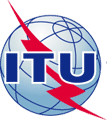 INTERNATIONAL TELECOMMUNICATION UNIONINTERNATIONAL TELECOMMUNICATION UNIONINTERNATIONAL TELECOMMUNICATION UNIONINTERNATIONAL TELECOMMUNICATION UNIONSE– 007TELECOMMUNICATION
STANDARDIZATION SECTORTSB DIRECTOR'S AD HOC GROUPTELECOMMUNICATION
STANDARDIZATION SECTORTSB DIRECTOR'S AD HOC GROUPTELECOMMUNICATION
STANDARDIZATION SECTORTSB DIRECTOR'S AD HOC GROUPOctober 2012October 2012TELECOMMUNICATION
STANDARDIZATION SECTORTSB DIRECTOR'S AD HOC GROUPTELECOMMUNICATION
STANDARDIZATION SECTORTSB DIRECTOR'S AD HOC GROUPTELECOMMUNICATION
STANDARDIZATION SECTORTSB DIRECTOR'S AD HOC GROUPEnglish onlyOriginal: EnglishEnglish onlyOriginal: EnglishAalborg, Denmark, 8-9 October 2012Aalborg, Denmark, 8-9 October 2012Aalborg, Denmark, 8-9 October 2012AHG on Education about Standardization – Document 007AHG on Education about Standardization – Document 007AHG on Education about Standardization – Document 007AHG on Education about Standardization – Document 007AHG on Education about Standardization – Document 007AHG on Education about Standardization – Document 007Source:Source:TSBTSBTSBTSBTitle: Title: Report of the first AHG-SE meeting (Aalborg, Denmark, 8-9 October 2012)Report of the first AHG-SE meeting (Aalborg, Denmark, 8-9 October 2012)Report of the first AHG-SE meeting (Aalborg, Denmark, 8-9 October 2012)Report of the first AHG-SE meeting (Aalborg, Denmark, 8-9 October 2012)MFamily nameNameEntityCountryMsAl WhaibiFawziyaHigher College TechnologyOmanMrAlamMahbubulCisco SystemsUnited StatesMrAndersenBirgerCenter for Wireless Systems and ApplicationsDenmarkMrAndersenFrankFoundation Danish StandardsDenmarkMrsAndersenIben B.Aalborg University - Center for TeleinfrastrukturDenmarkMrsAndersenLiselotte S.Aalborg University - Center for TeleinfrastrukturDenmarkMrAnggorojatiBayuAalborg University - Center for TeleinfrastrukturDenmarkMrsAskehaveIngerAalborg University - Center for TeleinfrastrukturDenmarkMrsAstmanUllaDenmarkDenmarkMrsBergh AndersenKatrineDansk StandardDenmarkMrsBøghSigne AnnetteDansk StandardDenmarkMrBrabecZdenekCzech Technical University in PragueCzech Rep.MrBrandHermannETSIFranceMrCamposSimaoTSB-MrChowdhryBhawani ShankarMehran University of Engineering and TechnologyPakistanMrDe VriesHenkRotterdam School of Management, Erasmus UniversityNetherlandsMrDlodloMqheleUniversity of Cape TownSouth AfricaMrDuaTilak RajGlobal ICT Standardization Forum for IndiaIndiaMrFratuOctavianUniversity Politechnica of BucharestRomaniaMrsGavrilovskaLiljanaUniversity of SkopjeMacedoniaMrGholapSharadSinhgad Institute of Technology, LonavalaIndiaMrsHalungaSimonaUniversity Politechnica of BucharestRomaniaMrHampson-JonesNewellBSIUnited KingdomMrsHaugeIngaAalborg University - Center for TeleinfrastrukturDenmarkMrHesserWilfriedHelmut Schmidt-UniversitatGermanyMrHjorth NielsenRasmusAalborg University - Center for TeleinfrastrukturDenmarkMrInamdarSandeepInternational Institute for Innovation in ICTIndiaMrIrvineJamesStrathclyde UniversityUnited KingdomMrJamoussiBilelTSB-MrJerlangJesperDansk StandardDenmarkMrJespersenJesperNOVIDenmarkMrKamyodChayapolAalborg University - Center for TeleinfrastrukturDenmarkMrKimYoung KyunAddis Ababa Institute of TechnologyEthiopiaMrKjaersdamFinnAalborg University - Center for TeleinfrastrukturDenmarkMrsKolmosAnetteAalborg University - Center for TeleinfrastrukturDenmarkMrKomakiShozoUniversity Teknologi MalaysiaMalaysiaMrsKosaikanontRomyenMae Fah Luang UniversityThailandMrKumarVinodWireless World Research ForumFranceMrLanngKjeldAalborg University - Center for TeleinfrastrukturDenmarkMrLathiaKiritkumarAalborg University - Center for TeleinfrastrukturDenmarkMrLemvighMortenDenmarkDenmarkMrLindbergBørgeAalborg University - Center for TeleinfrastrukturDenmarkMrMaedaYoichiTelecommunication Technology CommitteeJapanMsMagliarditiAlessiaTSB-MrMathurPrateekAalborg University - Center for TeleinfrastrukturDenmarkMrMcgarrahJamesTelecommunications Industry AssociationUnited StatesMrsMihovskaAlbenaAalborg University - Center for TeleinfrastrukturDenmarkMrsNaradisornMatchimaMae Fah Luang UniversityThailandMrsNormannEmilieAalborg University - Center for TeleinfrastrukturDenmarkMrsNørrevangSusanneAalborg University - Center for TeleinfrastrukturDenmarkMrPedersenJens ErikAalborg University - Center for TeleinfrastrukturDenmarkMrPrasadAnand R.NECJapanMrsPrasadNeeli R.Aalborg University - Center for TeleinfrastrukturDenmarkMrPrasadRajeevRiver PublishersDenmarkMrPrasadRamjeeAalborg University - Center for TeleinfrastrukturDenmarkMrsPrasadSwatiAalborg University - Center for TeleinfrastrukturDenmarkMrRybergThomasAalborg University - Center for TeleinfrastrukturDenmarkMrSerranoArturoCentro de Investigación Científica y de Educación Superior de EnsenadaMexicoMrSimakBorisCzech Technical University in PragueCzech Rep.MrsSimunicDinaUniversity of Zagreb (Croatia)CroatiaMrSkouby KnudErikAalborg University - Center for TeleinfrastrukturDenmarkMrSri HanumaChittiAalborg University - Center for TeleinfrastrukturDenmarkMrSuciuGeorgePOLITEHNICA of BucharestRomaniaMrTiwariM.DIII-T AllahabadIndiaMrTobgaySonamAalborg University - Center for TeleinfrastrukturDenmarkMrsVonsildSusanInterlinkDenmarkMrVulpeAlexPolitechnica of BucharestRomaniaMsZhuXianghuaInvitedChina